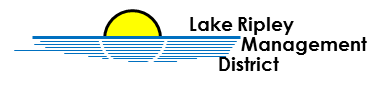 Lake Ripley Management District Cost-Share Committee Committee MeetingJune 28, 2024, at 1:00pmOakland Town HallN4450 County Road A, Cambridge, WI, 53523AgendaCall to Order and Roll Call Public Comment Approve Minutes from the May 23, 2024, meetingNew BusinessCost-share site visit at W8959 Ripley Road, Cambridge, WI, 53523Old BusinessAnnouncementsAdjournment Note: Public Comment will be taken at discretion of District Chair  Original posted at Hering’s Lake Ripley Inn, Lake Ripley Café, Oakland Town Hall on June 26, 2024.  Posted to www.lakeripley.org on June 26, 2024. 